ПРОЕКТПОЛОЖЕНИЕо проведении спортивно-массового мероприятия
«Пермский международный марафон»I. Общие положения.1. Спортивно-массовое мероприятие «Пермский международный марафон» (далее – Марафон, мероприятие) проводится в соответствии с Календарным планом официальных физкультурных мероприятий и спортивных мероприятий города Перми на 2018 год, утвержденным приказом председателя комитета по физической культуре и спорту администрации города Перми от 20.12.2017 № СЭД-059-15-01-03-196.2. Цели и задачи соревнования:пропаганда здорового образа жизни и приобщение населения
к активным занятиям физической культурой и спортом;популяризация бега и развитие массового спорта;стимулирование роста спортивных достижений в беге на длинные дистанции, повышение спортивного мастерства;выявление сильнейших спортсменов, укрепление международных дружеских связей.II.Место и сроки проведения.Место проведения соревнования: старт и финиш– г. Пермь, 
ул. Ленина, 53, площадь у КГАУК «Пермский академический Театр-Театр». Трасса пролегает по улицам города Перми, согласно приложению 1.День приезда: 8 сентября 2018 года.Дата проведения соревнований:9 сентября 2018 года.Время проведения: с 7:00 до 16:00 часов.III. Организаторы соревнований.Организаторы Марафона– администрация города Перми в лице комитета по физической культуре и спорту администрации города Перми
и муниципальное автономное учреждение дополнительного образования «Специализированная детско-юношеская спортивная школа олимпийского резерва «Орленок» г. Перми» г. Перми (далее – МАУДО «СДЮСШОР «Орленок» г.Перми).Общее руководство Марафоном осуществляет организационный комитет администрации города Перми, Региональная общественная организация «Федерация легкой атлетики Пермского края».Непосредственное проведение Марафона возлагается на МАУДО «СДЮСШОР «Орленок» г.Перми и Главную судейскую коллегию.Соревнования проводятся в соответствии с действующими правилами соревнований Международной Ассоциации легкоатлетических федераций (IAAF). Главный судья соревнований– Кожевникова Анна Викторовна, судья первой категории.Главный секретарь соревнований – Бусовикова Елена Анатольевна, судья первой категории.IV. Требования к участникам и условия допуска.Право участия в Марафоне имеют граждане Российской Федерации
и иностранных государств, подавшие заявку и оплатившие регистрационный взнос. Заявка принимается на участие только в одном виде программы. К участию допускаются бегуны, имеющие необходимую спортивную подготовку и не имеющие противопоказаний по состоянию здоровья, которое подтверждается медицинской справкой с допуском на выбранную дистанцию, заверенной подписью врача.К участию в соревнованиях допускаются: марафонский бег 42,195 км– мужчины и женщины в возрасте 18 лет и старше;бег по шоссе на дистанции 21,098 км – мужчины и женщины в возрасте 18 лет и старше;бег по шоссе на дистанции 10,550 км – мужчины и женщины, юноши
и девушки в возрасте 14 лет и старше;бег на дистанции 3 км – мужчины и женщины, юноши
и девушки без возрастных ограничений.Возраст участников определяется на момент фактической даты проведения мероприятия.Для участия в командном зачете, состав команды должен составлять
не менее десяти человек.Участники, не достигшие установленного возраста для участия
в соревнованиях на дистанциях 42,195 км, 21,098 км и 10,550 км, допускаются
к участию с согласия главного судьи соревнований, при условии наличия письменного согласия родителей (или их законных представителей) и медицинской справки на данную дистанцию.Условия допуска к мероприятию при получении стартового пакета:- предъявление документа, удостоверяющего личность;- наличие оригинала медицинской справки;- наличие документа, подтверждающего права на льготу
при оплате стартового взноса.Требования к медицинской справке: справка с печатью выдавшего ее медицинского учреждения, подписью и личной печатью врача, формулировкой «Допущен(а) к участию в забеге на дистанции 42,195км/ 21,098км/ 10,550км/               3 км».Срок действия справки не должен превышать шесть месяцев.	Стартовый пакет участника: фирменная футболка Марафона, нагрудный номер и встроенный индивидуальный одноразовый электронный датчик записи и передачи информации (чип). Нагрудный номер с чипом в обязательном порядке должен быть прикреплен к спортивной одежде каждого участника.V. Программа мероприятия.5.1. Спортивная программа:5.2. Регламент мероприятия*:8 сентября 2018 г.10.00-20.00–время работы ЭКСПО, регистрация участников
и выдача стартовых пакетов;10.00-20.00 – заседание мандатной комиссии по адресу: г.Пермь, ул.Ленина,53, площадь у Пермского академического Театра-Театра.20.00– совещание представителей команд и тренеров по адресу: г.Пермь, ул.Ленина,53, площадь у Пермского академического Театра-Театра.9сентября 2018 г.07.00 – открытие стартово-финишного городка07.00-08.00 – выдача стартовых пакетов на дистанции 42,195 км, 21,1 км
и 10,550 км (только для иногородних участников)8.30 – общая разминка участников марафона09.00- общий старт забегов на дистанции 42,195 км, 21,1 км и 10,550 км09.00-12.00	–выдача стартовых пакетов на дистанцию 3 км (только
для иногородних участников)13.30 – разминка для участников марафона на 3 км14.00 – старт массового забега на дистанцию 3 км15.00 – закрытие финишаНаграждение победителей и призеров на дистанциях 10,550 км, 21,1 км, 42,195 км, 3 км и команд по окончании вида забега;16.00 – закрытие стартово-финишного городка.*возможны изменения в регламенте мероприятия.Для участников на дистанции 42,195 км устанавливается контрольное время преодоления 3 кругов трассы Марафона - 4 часа 40 минут. Участники,
не уложившиеся в контрольное время, снимаются с соревнований.VI. Условия подведения итогов.Соревнования проводятся по действующим правилам проведения соревнований по легкой атлетике. Трасса имеет сертификат IAAF-AIMSкатегории «В» от 24.06.2017.По итогам соревнований возможно присвоение спортивных званий и разрядов на дистанциях 42,195 км, 21,098 км и 3км, регистрация рекордов.Победители и призеры определяются по наилучшему результату в каждой возрастной категории и в абсолютном зачете.42,195 км – мужчины и женщины абсолютный зачет награждаются
1-6 место,  в возрастных группах: 18-29, 30-39, 40-49, 50-59, 60-64, 65-69, 70 лет и старше награждаются победители среди женщин и мужчин.21,098 км – мужчины и женщины абсолютный зачет награждаются
1-3 место,  в возрастных группах: 18-29, 30-39, 40-49, 50-59, 60-64, 65-69, 70 лет и старше награждаются победители среди женщин и мужчин.10,550 км – юноши и девушки, мужчины и женщины абсолютный зачет награждаются 1-3 место, юноши и девушки в возрастной группе: 14-17 лет, мужчины и женщины в возрастных группах: 18-29, 30-39, 40-49, 50-59, 60-64,
65-69, 70 лет и старше награждаются победители.3 км –дети, юноши и девушки, мужчины и женщины абсолютный зачет награждаются 1-3 место, дети в возрастных группах: до 7 лет, 8-9, 10-11, 12-13; мужчины и женщины 70 лет и старше награждаются победители.Определение места в командном зачете проводится по принципу суммирования баллов, набранных всеми членами команды. Таким образом, итоговый результат является суммой набранных баллов всеми членами команды. Чем больше команда и выше результат каждого из ее участников, тем больше баллов получает команда. Подведение итогов командного зачета проводится
в соответствии с методикой калькуляции результатов RussiaRunning, размещенной по адресу https://russiarunning.com/Rating/Calculator.Фиксирование результатов всех участников Марафона на дистанциях
42,195 км, 21,098 км, 10,550 км и 3 км осуществляется системой автоматического электронного хронометража MyLaps. VII.Награждение.Абсолютные победители и призеры на каждой дистанции, победители
в каждой возрастной группе награждаются денежными или памятными призами, медалями и почетными грамотами. Порядок выдачи денежных призов устанавливается организаторами Марафона.Каждому финишировавшему участнику вручается медаль.Победители и призеры абсолютных первенств на каждой дистанции
не участвуют в розыгрышах призов по возрастным категориям.Команды награждаются:«Абсолютный командный зачет» (1-3 место).VIII.Условия финансированияФинансирование соревнования осуществляется за счет средств бюджета города Перми и внебюджетных источников (регистрационные взносы участников, спонсорская помощь партнёров).Расходы по командированию участников Марафона обеспечивают командирующие организации или непосредственно участники, за исключением спортсменов, которым направлены персональные приглашения.IX. Обеспечение безопасности участников и зрителейСоревнования проводятся на трассе, проходящей по улицам города, отвечающим требованиям и соответствующим нормативным правовым актам, действующим на территории Российской Федерации и направленных
на обеспечение общественного порядка и безопасности участников и зрителей при наличии актов готовности трассы проведению физкультурного мероприятия, утвержденных в установленном порядке.Безопасность мероприятия обеспечивается силами частных охранных организаций, определенных организаторами соревнования, бригадами скорой медицинской помощи и экстренной медицинской помощи, УМВД по г.Перми
и УГИБДД ГУ МВД России по Пермскому краю.Безопасностьпри проведении Марафона осуществляется в соответствии Постановлением Правительства РФ от 18.04.2014 N 353 «Об утверждении Правил обеспечения безопасности при проведении официальных спортивных соревнований».X.Страхование участниковСтрахование участников марафона от несчастных случаев жизни и здоровью осуществляется страховой организацией, определенной организатором марафона.Страховой полис участника действует с момента прибытия спортсмена к месту старта и до момента финиша или снятия с дистанции.XI.Подача заявок на участие, регистрация.При регистрации участник обязан указывать персональные данные
в соответствии с документом, удостоверяющим личность.Участник считается зарегистрированным, если он заполнил регистрационную форму и оплатил регистрационный взнос.Регистрация на Марафон в день Марафона 09.09.2018 не проводится.Регистрация может быть закрыта досрочно при достижении максимального числа участников Марафона.Оплаченная регистрация на Марафон отмене не подлежит, регистрационный взнос не возвращается.Регистрация членов команды для командного зачета проводится
в следующем порядке:- направить заявку с названием команды и списком участников команды
в МАУДО «СДЮСШОР «Орленок» г.Перми на e-mail:orlenokperm@mail.ru;- получить промокод для регистрации членов команды;- при регистрации необходимо ввести промокод в поле «код присоединения»;- оплата регистрационных взносов за всю команду может быть осуществлена на основании договора с МАУДО «СДЮСШОР «Орленок» г.Перми, либо каждым членом команды самостоятельно при регистрации.Размеры регистрационных взносов, рублейСкидки при оплате регистрационного взноса:Ветераны Великой Отечественной войны освобождаются от оплаты регистрационного взноса.Участники в возрасте до 14 лет допускаются к забегу на 3 км без оплаты регистрационного взноса.Инвалиды оплачивают регистрационный взнос со скидкой в размере 50 % и должны подтвердить данную льготу соответствующим документом.XII. Видео и фотосъемка Марафона.Регистрация участника на Марафон означает его согласие
на использование его изображения полученного фото- и видеосъемкой Марафона. В соответствии с частью 4 статьи 20 Федерального закона от 04.12.2007
№ 329-ФЗ «О физической культуре и спорте в Российской Федерации» организаторам Марафона принадлежат права на их освещение посредством трансляции изображения и (или) звука мероприятий любыми способами и (или)
с помощью любых технологий, а также посредством осуществления записи указанной трансляции и (или) фотосъемки мероприятия.Организаторы Марафона осуществляют фото- и видеосъемку
без ограничений. Организаторы оставляют за собой право использовать полученные ими во время Марафона фото- и видеоматериалы по своему усмотрению в рамках уставной деятельности, а также рекламы беговых событий.XIII. Контакты организаторов МарафонаКомитет по физической культуре и спорту администрации города Пермиадрес: 614000, г.Пермь, ул.Ленина, 27в, каб. 4 т. (342) 212-29-97, e-mail: Mochalov-IE@gorodperm.ru,Onkova-VV@gorodperm.ruконтактные лица: Мочалов Илья Евгеньевич, Онькова Вера ВладимировнаМуниципальное автономное учреждение дополнительного образования «Специализированная детско-юношеская спортивная школа олимпийского резерва «Орленок» г. Перми» г. Перми, адрес: 614000, г.Пермь, ул.Сибирская, 47.т. (342) 215-52-59, e-mail: orlenokperm@mail.ruконтактные лица: Денисов Илья Анатольевич, Белоусова Наталья ВитальевнаДанное положение является официальным приглашением на соревнования.		Приложение 1		к Положению о проведении 		спортивно-массового мероприятия		«Пермский международный марафон»Маршрут трассы МарафонаМаршрут: старт от площади у КГАУК «Пермский академический Театр-Театр» по улице Ленина → Комсомольский проспект → разворот после перекрестка
с ул.П.Осипенко →Комсомольский проспект → ул.Ленина→ул.Сибирская → разворот на ул.Красноармейская 1-я → ул.Сибирская → ул.Ленина → разворот на второй круг.1 круг трассы Марафона – 10,550 км.Марафон 42,195 – 4 кругаПолумарафон 21,098 – 2 круга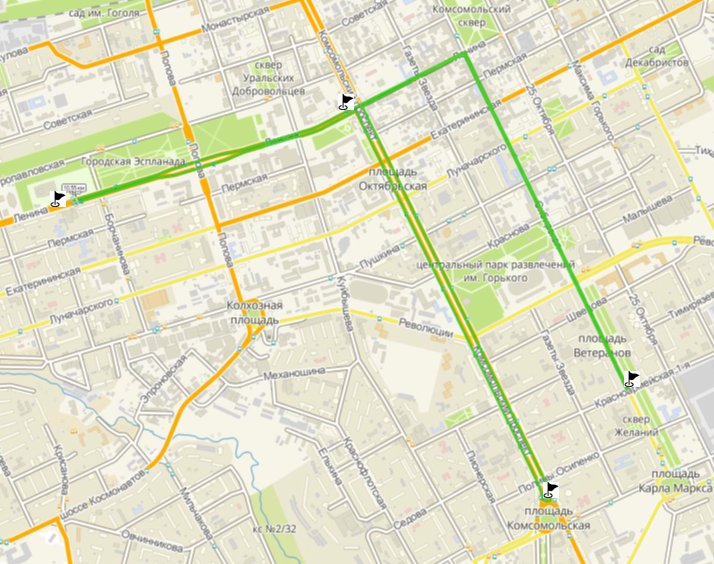 Забег на дистанцию 3 км: старт от площади у КГАУК «Пермский академический Театр-Театр» по улице Ленина до Комсомольского проспекта→ разворот ул.Пермская.УТВЕРЖДАЮПредседатель комитета по физической культуре и спорту администрации города Перми____________________Сапегин С.В.УТВЕРЖДАЮДиректор муниципального автономного учреждения дополнительного образования «Специализированная детско-юношеская спортивная школа олимпийского резерва
«Орленок» г. Перми___________________Денисов И.А.УТВЕРЖДАЮПрезидент региональной общественной организации «Федерация легкой атлетики Пермского края»___________________Богачев А.А.№ ппДистанцияКатегория участниковЛимит участников142,195 кммужчины и женщины 
18 лет и старше800221,098 кммужчины и женщины 
18 лет и старше1200310,550 кммужчины и женщины, юноши и девушки 
14 лет и старше250043 кммужчины и женщины, юноши и девушки 
14 лет и старше200053 кмДети до 14 лет1500Всего8 000СрокиСрокиМесто (способ) подачи заявкиОплата заявочного взносаI этап до  31.05.2018В режиме on-line на сайте https://russiarunning.com/
в режиме on-line банковскими картами платежных систем VISA, MasterCard, МИРII этап 01.06.2018-31.07.2018В режиме on-line на сайте https://russiarunning.com/
в режиме on-line банковскими картами платежных систем VISA, MasterCard, МИРIII этап01.08.2018-20.08.2018В режиме on-line на сайте https://russiarunning.com/
в режиме on-line банковскими картами платежных систем VISA, MasterCard, МИРСтартовый городок (ЭКСПО)08.09.2018Площадь у Пермского академического Театра-Театра – регистрация участников при наличии свободных номеров на соревнованияналичный расчетДисциплинаРазмер заявочного взносаРазмер заявочного взносаРазмер заявочного взносаРазмер заявочного взносаРазмер заявочного взносаДисциплинаПенсионеры, студенты очной формы обучения, учащиеся общеобразовательных учреждений с возраста 14 летI этапII этапIII этапЭКСПОМарафон (42,195 км)5001 500180020002 200Полумарафон (21,098 км)3001200150018002 00010,550 км2001000120012001 500Забег на 3 км1005008008001 000